T.C.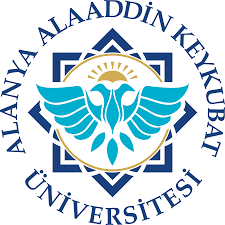 ALANYA ALAADDİN KEYKUBAT ÜNİVERSİTESİSAĞLIK HİZMETLERİ MESLEK YÜKSEKOKULU             UYGULAMA/İŞLETMEDE MESLEKI EĞITIM/ STAJ BAŞVURU VE KABUL FORMUNot: Yüksek öğrenimleri sırasında İşletmede Mesleki Eğitim/ Staj’a tabi tutulan öğrencilerin 5510 sayılı Sosyal Sigortalar ve Genel Sağlık Sigortası kapsamında, mesleki uygulama/stajları süresince ödenmesi gerekli iş kazası ve meslek hastalığı sigorta primi Alanya Alaaddin Keykubat Üniversitesi tarafından karşılanacaktır.Alanya Alaaddin Keykubat Üniversitesi Sağlık Hizmetleri Meslek Yüksekokulu Kestel mah. Konya Çimento cad. Alanya/ANTALYATel: 0 242 518 60 60-7050	Fax:0242 518 11 99E-Posta : saglikmyo@alanya.edu.tr	İnternet Adresi: http://www.alanya.edu.tr………………………………….. Müdürlüğüne/BaşhekimliğineALKÜ Sağlık Hizmetleri Meslek Yüksekokulu …………….………………….. programı …... sınıf öğrencisiyim. Kurumunuzda Uygulama/İşletmede Mesleki Eğitim/ Staj yapmak istiyorum.Gereğini bilgilerinize arz ederim.(İmza)Öğrenci Adı – Soyadı………………………………….. Müdürlüğüne/BaşhekimliğineALKÜ Sağlık Hizmetleri Meslek Yüksekokulu …………….………………….. programı …... sınıf öğrencisiyim. Kurumunuzda Uygulama/İşletmede Mesleki Eğitim/ Staj yapmak istiyorum.Gereğini bilgilerinize arz ederim.(İmza)Öğrenci Adı – Soyadı………………………………….. Müdürlüğüne/BaşhekimliğineALKÜ Sağlık Hizmetleri Meslek Yüksekokulu …………….………………….. programı …... sınıf öğrencisiyim. Kurumunuzda Uygulama/İşletmede Mesleki Eğitim/ Staj yapmak istiyorum.Gereğini bilgilerinize arz ederim.(İmza)Öğrenci Adı – SoyadıFotoğrafÖĞRENCİNİNAdı -SoyadıÖĞRENCİNİNTC Kimlik NumarasıÖĞRENCİNİNÖğrenci NumarasıÖĞRENCİNİNTelefon No                                                       E-posta:                                                       E-posta:ÖĞRENCİNİNİkametgah AdresiSTAJINTürü  Uygulama/İşletmede Mesleki Eğitim/ Staj  Uygulama/İşletmede Mesleki Eğitim/ StajSTAJINSüresi (İş Günü)STAJIN  Uygulama/İşletmede Mesleki Eğitim/ Staj Başlama TarihiSTAJIN  Uygulama/İşletmede Mesleki Eğitim/ Staj Bitiş TarihiSORUMLU ÖĞRETİM ELEMANIAdı -SoyadıSORUMLU ÖĞRETİM ELEMANIÜnvanıSORUMLU ÖĞRETİM ELEMANITelefon Numarası                                               E-posta:                                               E-posta:SORUMLU ÖĞRETİM ELEMANIİmzaSTAJ YAPILAN KURUMAdıSTAJ YAPILAN KURUMAdresiSTAJ YAPILAN KURUMBirimiSTAJ YAPILAN KURUMTelefon NoYukarıda bilgileri verilen öğrencinin kurumumuzda   Uygulama/İşletmede Mesleki Eğitim/ Staj yapması uygundur / uygun değildir.Not: Öğrencinizin Uygulama/İşletmede Mesleki Eğitim/ Staj  tarihlerinde değişiklik olması yada başlamaması/yarıda bırakması gibi durumlarda Yüksekokulunuza bilgi vereceğimi taahhüt ederim......./…../.……İmza (Kaşe)Yukarıda bilgileri verilen öğrencinin kurumumuzda   Uygulama/İşletmede Mesleki Eğitim/ Staj yapması uygundur / uygun değildir.Not: Öğrencinizin Uygulama/İşletmede Mesleki Eğitim/ Staj  tarihlerinde değişiklik olması yada başlamaması/yarıda bırakması gibi durumlarda Yüksekokulunuza bilgi vereceğimi taahhüt ederim......./…../.……İmza (Kaşe)Yukarıda bilgileri verilen öğrencinin kurumumuzda   Uygulama/İşletmede Mesleki Eğitim/ Staj yapması uygundur / uygun değildir.Not: Öğrencinizin Uygulama/İşletmede Mesleki Eğitim/ Staj  tarihlerinde değişiklik olması yada başlamaması/yarıda bırakması gibi durumlarda Yüksekokulunuza bilgi vereceğimi taahhüt ederim......./…../.……İmza (Kaşe)Yukarıda bilgileri verilen öğrencinin kurumumuzda   Uygulama/İşletmede Mesleki Eğitim/ Staj yapması uygundur / uygun değildir.Not: Öğrencinizin Uygulama/İşletmede Mesleki Eğitim/ Staj  tarihlerinde değişiklik olması yada başlamaması/yarıda bırakması gibi durumlarda Yüksekokulunuza bilgi vereceğimi taahhüt ederim......./…../.……İmza (Kaşe)